6.5.2020.Marko GajerGJK – Majčin dan 6.5.2020.Svake godine drugu nedjelju u svibnju obilježavamo Majčin dan. Kako je ta nedjelja upravo pred nama danas ćemo se posvetiti našim majkama.Zadatak: Pročitaj pjesmu na sljedećoj stranici i odgovori na pitanja. Odgovore pošalji na mail.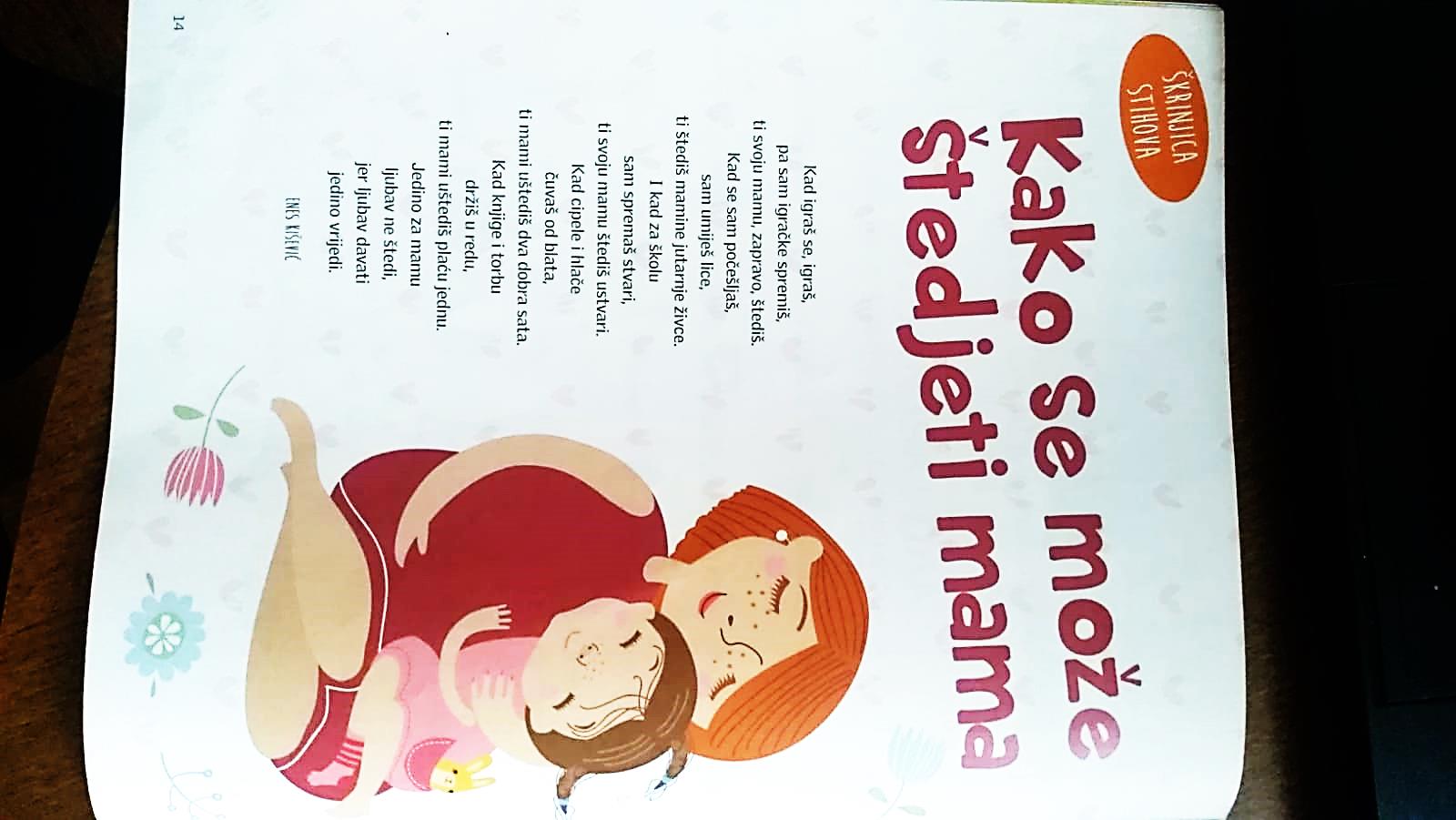 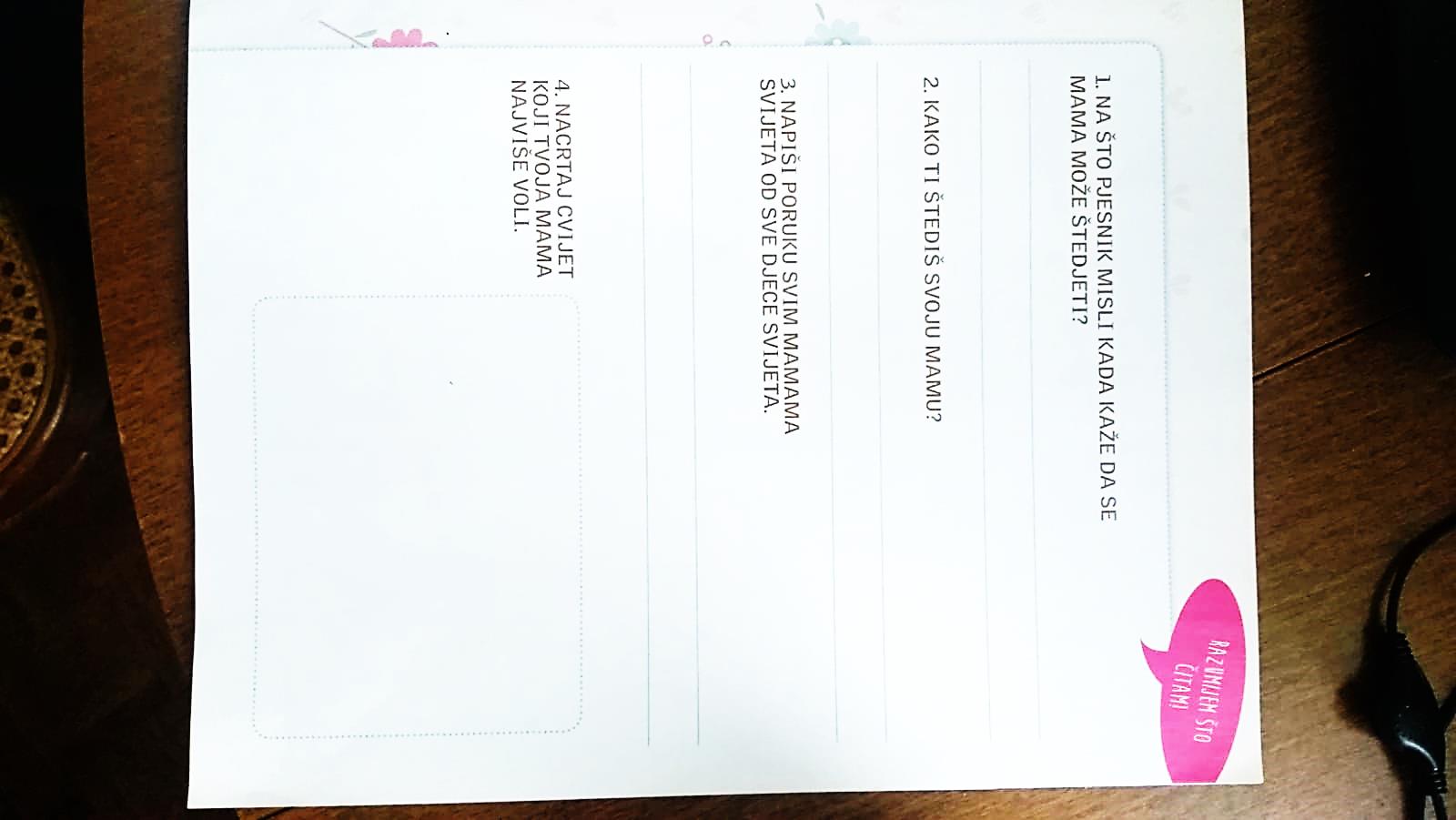 